第19回　共生のひろば発表（２発表/１ブース）専用申込用紙　申込締切り　２０２４年１月１０日（水）必着申込送信先　▶kyosei@hitohaku.jp　2023/12/8改訂※１ブースで２つポスター発表する方の専用申込用紙です■発表のタイトル　　①　　　　　　　　　　　　　　　　　　　　　　　　　　　　　　　　　　　　②　　　　　　　　　　　　　　　　　　　　　　　　　　　　　　　　　　■発表者（３名まで）の氏名および所属（団体名―科学部、探求授業など）所属　①：　　　　　　　　　　　　　　　　　　　　　　　　　　　　　発表者	：①　　　　　　　　　　　　　　　　　　　　　　　　　　　　　所属　②：　　　　　　　　　　　　　　　　　　　　　　　　　　　　　発表者	：②　　　　　　　　　　　　　　　　　　　　　　　　　　　　　■代表者の連絡先　①②が同じ場合は①のみ記入して下さい氏名①：　　　　　　　　　　　　　　　　　　　　　　　　氏名②：　　　　　　　　　　　　　　　　　　　　　住所		：	　　　　　　　　　　　　　　　　　　　　　　　　　　　　　　　　　　　　　　　　電話（代表）・携帯①：                     電話（代表）・携帯②： 　　　　　		E-mail　 ①:                   　　　　 　　E-mail ②：　　		　　　　　　　　 ■希望される発表方法 （希望番号に〇を入れて下さい） ①　	博物館（ひとはく）でのポスター発表　→　③、展示ブース形態を選択へ②　	特設webサイトでポスター発表③	抽選で漏れた場合WEBサイトで発表を	▶　希望する　・　希望しない▶ポスター発表に申し込まれる方は、希望ブースに〇を入れて下さい。　① 　　　展示ボードのみ			② 　　　展示ボード + 机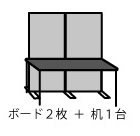 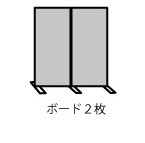 →２枚目に続く【会場での発表について】▶申込数が多い場合は、厳格な抽選により参加者を決定させていただきます。▶学校及び団体の発表については、ブース前での発表者は3名までとます。（引率者は含みません）（共同研究者としては何名でもOKです）▶ひとはくでの発表に限り、１つの学校で、違う団体名の場合は2ブースまで使用可とします。発表多数の場合、WEB会場での発表へのご検討をお願いいたします▶発表者全員に特設webサイトへの発表ファイルの掲載もお願いしています。■共生のひろばを何でしりましたか？（該当する番号に丸をしてください）1. 過去に参加したことがある　（直近：第　　　回）	2. 博物館ホームページ　	3. 館内のチラシ・ポスターを見て　4. メールマガジン　	5. 知人からの紹介　	6. その他（　　　　　　　　　　　　　　　）■ご不明な点やご要望が有ればご記入ください【お問い合わせ】▶kyosei@hitohaku.jp　　▶メール件名「問い合わせ-お名前」▶件名統一にご協力ください※ご不明な点はメールにてお問い合わせ下さい。2023/12/8改訂共生の広場担当　主人研究員　三橋弘宗　受付担当　茨木